A doua venire:Fericita nădejde.De când Isus a promis că se va întoarce (Ioan 14:1-3), aceasta a fost speranța tuturor credincioșilor până astăzi (Tit 2:13).Ce face ca a Doua Venire a lui Isus să fie un eveniment atât de așteptat?Semnalează sfârșitul bolii, a suferinței și a morțiiPresupune sfârșitul sărăciei, al nedreptăți iși al opresiuniiSfârșește lupte, conflicte și războaieDeschide porțile unei lumi de pace, fericire și comuniune veșnică cu DumnezeuCum va veni Isus?În timpul secolului al XIX-lea, protestanții au distorsionat doctrina celei de-a 2-a Veniri, învățănd că Isus va stabili un regat pământesc de o mie de ani de pace (premilenialism) sau că va exista o perioadă de o mie de ani de pace înainte de a doua Venire ( postmilenarism).Cu toate acestea, reformatorii au învățat că mileniul va fi precedat de a 2-a Venire și că aceasta va fi:Literală. “Da, eu vin curând” (Ap. 22:20)Vizibilă. “Orice ochi Îl va vedea” (Ap. 1:7; Mt. 24:27)Auzibilă. “Cu un strigăt, cu glasul unui arhanghel și su trâmbița lui Dumnezeu” (1Ts. 4:16; 1Co. 15:52)Glorioasă. Cei morți vor învia, cei vii vor fi transformați și ne vom înălța cu Domnul (1Ts. 4:13-18;
1Co. 15:51-55)William Miller:Cum să interpretezi biblia.Pe baza cuvintelor lui Isaia (Isaia 28:9-10), William Miller a decis să facă din Biblie propriul său interpret.Pornind de la Geneza, el a studiat fiecare pasaj biblic. Dacă semnificația lui nu era clară, el a căutat soluția într-un alt pasaj biblic.Când a ajuns la pasajele profetice, a descoperit că același principiu poate fi aplicat și acolo:Fiarele reprezintă împărății (Dan. 7:17, 23)Vânturile reprezintă distrugeri (Ier. 49:36)Apa reprezintă popoare sau națiuni (Ap. 17:15)O femeie reprezintă biserica(Ez. 23:4; 2Co. 11:2)Zilele sunt ani literali (Num. 14:34; Ez. 4:6)Timpul profetic.Considerând că, pe vremea lui Miller, Pământul era considerat a fi sanctuarul, el a dedus că profeția despre purificarea lui (Dan. 8:14) indica timpul celei de-a doua veniri a lui Isus.El a observat că Gabriel îi explicase lui Daniel toate detaliile viziunii, cu excepția celor 2300 de seri și dimineți. Ani mai târziu, Gabriel a fost trimis din nou pentru a-i explica lui Daniel acest aspect (Daniel 9:21-23). El a explicat că a existat o anumită perioadă determinată sau „tăiată” și că aceasta va începe „de la darea poruncii pentru zidirea din nou a Ierusalimului” (Dan. 9:24-25). Dacă Miller ar găsi această poruncă, ar găsi începutul celor 2.300 de zile/ani.Profeția celor 2300 de zile.În al șaptelea an al lui Artaxerxe, regele Persiei, a fost dat un ordin ca Ezra să meargă la Ierusalim și să aibă suficientă autonomie politică pentru a finaliza restaurarea orașului (Ezra 7:7, 11-14, 20-21, 24-25). Era anul 457 î.Hr.După cum indică profeția de 70 de săptămâni, Ierusalimul a avut nevoie de 49 de ani pentru a fi complet reconstruit și au mai trecut 434 de ani până la sosirea lui Mesia (Dan. 9:25). Acest calcul plasează botezul lui Isus în anul 27 d.Hr. și sfârșitul celor 70 de săptămâni în anul 34 d.Hr.Punând cap la cap piesele calendarului profetic, Miller a concluzionat că a doua venire a lui Isus va avea loc cândva în anul 1843.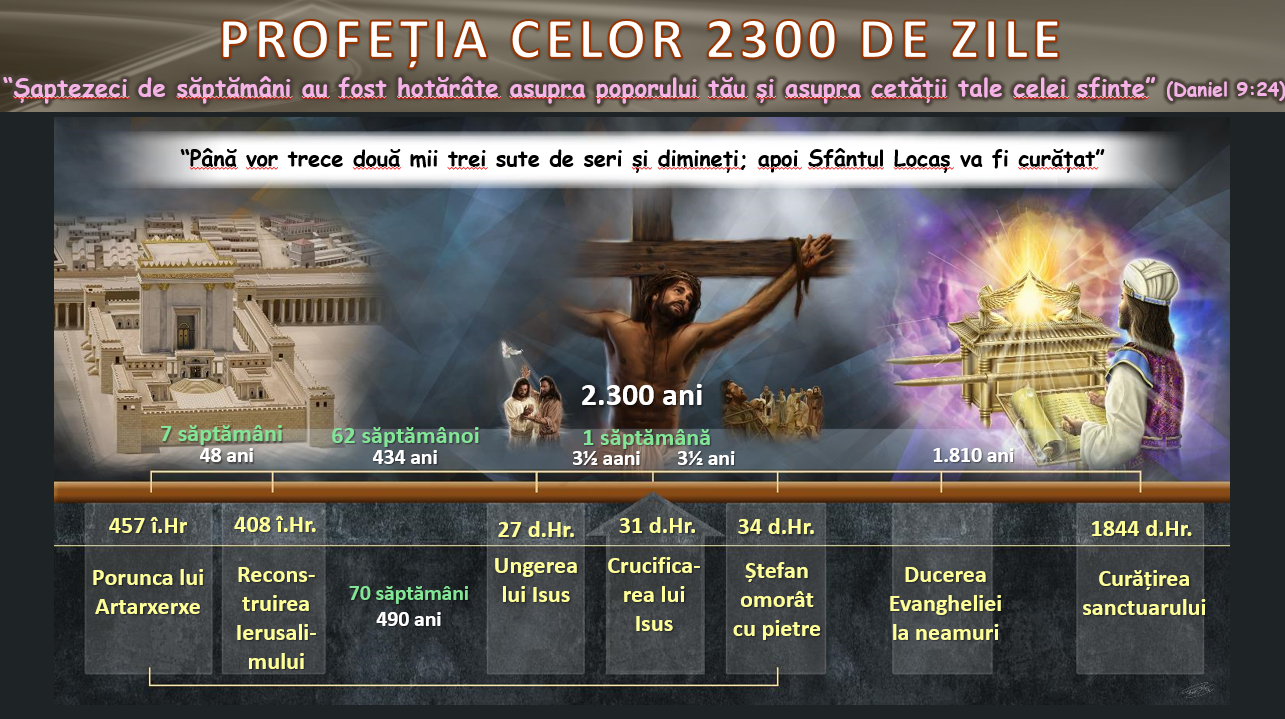 